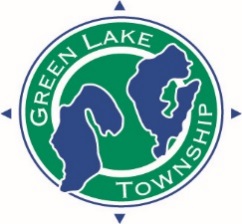 GREEN LAKE TOWNSHIP PLANNING COMMISSION MEETINGMonday, November 26, 20189394 10TH STREET, INTERLOCHEN MI 49643NOTICE OF MEETING CANCELLATIONTHE REGULARLY SCHEDULED PLANNING COMMISSION MEETING OF JUNE 24, 2019 HAS BEEN CANCELED DUE TO LACK OF BUSINESS.THE NEXT REGULAR PLANNING COMMISSION MEETING IS JULY 22, 2019